新屋まちづくり拠点施設整備基本計画策定ワークショップ参加者募集　昨年度作成した「まちづくり基本構想」に基づき、住民主体のまちづくり活動と人材交流の拠点となる施設の整備基本計画を策定するため、ワークショップを開催します。「ものづくりの精神の伝承」をコンセプトに整備を想定しているガラス工房を中心とした施設の具体的な機能や管理運営手法などについて検討するものです。１　開催日時　　１０月・１１月・１２月・１月の平日午後６時から８時まで４回開催予定２　会場　　西部市民サービスセンター３　定員おおむね３０名４　対象者　　秋田市に在住又は秋田市に通勤・通学しており、町家・湧水・醸造文化などの地域資源の保存・活用に携わりたい方、ガラス工房を中心としたまちづくり拠点施設の完成後の管理運営に関わりたい方（４回のワークショップにできるだけ続けて参加できる方）【新屋まちづくり基本構想】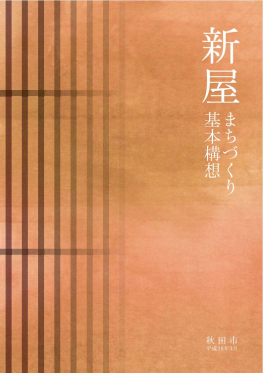 １０月３日（金）まで、新屋地区のワークショップに参加を希望する旨、氏名、住所、電話番号を、はがき、電話、ＦＡＸ、メールでお申し込み下さい。〒０１０－８５６０　秋田市山王一丁目１－１秋田市企画財政部企画調整課企画調整担当電　話　０１８－８６６－２０３２ＦＡＸ　０１８－８６６－２２７８メール　ro-plmn@city.akita.akita.jp※ご記入いただいた個人情報については、ワークショップ以外の目的には使用しません。氏名住所電話番号